长 春 市 企 业 联 合 会长 春 市 企 业 家 协 会长企联[2023]5号                    签发人：史继山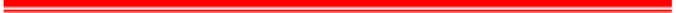 关于组织开展“2023长春企业100强”申报发布活动的通知根据市政府关于建立“长春企业100强”申报发布常态化机制的意见，决定2023年继续开展“长春企业100强”申报发布活动。申报发布活动由市工信局等部门指导支持，市企业联合会具体组织实施，现将有关事项通知如下：一、申报资格在长春市行政区域内注册，具有独立法人资格的企业。属于集团公司控股或相对控股的子公司，财务报表合并到集团母公司财务报表的，不列入单独申报范围。依据2022年度全市规模以上企业营业收入数据，“2023长春企业100强”申报企业入围门槛为11.5亿元左右。申报发布活动不向企业收取任何费用。 二、申报方式和时间长春企联通过长春企业网及有关渠道向县（市）区、开发区相关部门发布“2023长春企业100强”申报活动实施方案”，企业自愿申报，并按要求填写“2023长春企业100强”申报表（附件1），同时提交经会计师事务所或审计师事务所审计的2022年度财务报表复印件及相关证明材料、图片资料。提供数据或资料须完整准确，否则不列为入围企业。申报企业可登陆长春企业网（www.cccenet.cn）下载活动通知（含申报表）等文件。“2023长春企业100强”申报工作采用线上和线下同时申报，入围企业收到通知后，按（附件2）要求认真组织填写申报表及相关材料，于7月18日前寄至长春企联，同时将电子版发送至指定邮箱。三、百强榜单审核发布对企业提交的申报材料进行审核、排序，对初步确定的百强榜单予以公示，对百强企业发展情况进行分析，撰写发展研究报告，并适时予以发布，组织新闻媒体广泛宣传。    联系人：张志伟、王冰、赵连忠    电  话：13154319660、15504447393、13074351999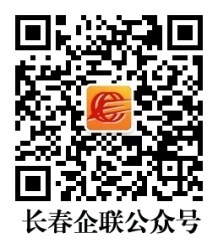     邮  箱：337498490@qq.com  邮 编：130033    地  址：长春市昆山路3372号附件： 1.2023长春企业100强申报表；   2.2023长春企业100强申报表填写说明；2023年6月28日附件1：2023长春企业100强申报表附件2： 2023长春企业100强申报表填写说明2023长春企业100强申报表主要栏目填报说明如下：一、企业性质栏：请从“国有”、“民营”、“中外合资”“股份制”、“外资”、“港澳台”等性质中选一项打√。国有是指国有及国有控股企业,民营是指非国有企业，包括集体和私营企业等。二、生产的产品或提供的服务栏：指企业生产的主要产品或商业等提供的主要服务，按在营业收入的占比由大到小排列，最多不超过3项。(必须填写)三、企业技术中心和专精特新企业级别在国家、省和市中选项打√；科技人员数、专精特新获资金支持数报年末数。四、指标栏：所有指标均按企业合并财务报表和年报的数据填报，金额单位：万元人民币。合并财务报表的合并范围应当以控制为基础予以确定。工业产值：年末工业产值报表数。营业收入：包括企业的所有收入，不含增值税，即主营业务和非主营业务、境内和境外的收入。利润总额：所得税扣除之前的总利润。纳税总额：在中国大陆境内实际缴纳的税收总额，包括增值税、消费税、营业税、企业所得税以及其他各税种税收，不包括本企业（集团）代扣代缴其他企业或个人的各种税收，也不包括教育费附加、文化事业建设费等各项非税收费用。资产总额：年末的资产总额。研发费用：企业研究开发新产品、新技术、新工艺所发生的各项费用，包括新产品设计费、工艺规程制定费、设备调整费、原材料和半成品的实验费、技术图书资料费、研究机构人员的工资、研究设备的折旧、新产品的试制、技术研究有关的其他经费以及委托其他单位进行科研试制的费用。数字化转型投入：企业数字化改造的软硬件投入和运营维护投入。战略性新兴产业业务收入：按以下战略性新兴产业的行业分类代码分类统计。1、新一代信息技术产业；2、高端装备制造产业；3、新材料产业；4、生物产业；5、新能源汽车产业；6、新能源产业；7、节能环保产业；8、数字创意产业；9、相关服务业。出口收入或海外收入：是指企业在中国大陆以外的营业收入。出口收入或海外收入以平均汇率折算,海外资产以年底汇率折算。员工总数：年度平均从业人数（含所有被合并报表企业的人数）。五、所有填报栏目一定要完整，资料要仔细核对，保证名称及数据的准确性，并请签字、盖章。企业名称企业性质企业性质企业性质国有（  ）  民营（  ）中外合资（  ）股份制（ ）外资（  ）港奥台（ ）国有（  ）  民营（  ）中外合资（  ）股份制（ ）外资（  ）港奥台（ ）国有（  ）  民营（  ）中外合资（  ）股份制（ ）外资（  ）港奥台（ ）国有（  ）  民营（  ）中外合资（  ）股份制（ ）外资（  ）港奥台（ ）通讯地址邮政编码邮政编码邮政编码企业网址传真传真电子信箱电子信箱相关人员姓  名职  务（部门）职  务（部门）职  务（部门）职  务（部门）职  务（部门）职  务（部门）电  话电  话手机号码手机号码手机号码法人代表主要负责人活动联系人数据联系人生产的产品或提供的服务生产的产品或提供的服务企业技术中心国家（  ）省（  ）市（  ）国家（  ）省（  ）市（  ）国家（  ）省（  ）市（  ）科技人员数科技人员数科技人员数2021年     人     2021年     人     2021年     人     2021年     人     2022年      人2022年      人专精特新企业国家（  ）省（  ）市（  ）国家（  ）省（  ）市（  ）国家（  ）省（  ）市（  ）获资金支持获资金支持获资金支持2021年   万元     2021年   万元     2021年   万元     2021年   万元     2022年    万元2022年    万元指标（万元）工业产值营业收入营业收入营业收入利润总额利润总额利润总额纳税总额纳税总额纳税总额纳税总额资产总额2021年2022年指标（万元）研发费用数字化转型投入数字化转型投入数字化转型投入战略性新兴产业业务收入战略性新兴产业业务收入战略性新兴产业业务收入出口收入或海外收入出口收入或海外收入出口收入或海外收入出口收入或海外收入员工总数（人）2021年2022年指标（项）拥有有效专利发明专利发明专利发明专利参与制定标准参与制定标准参与制定标准国际标准国际标准国际标准国际标准国家标准2021年2022年法人代表（签字）：申报企业（盖章）：2023年   月   日法人代表（签字）：申报企业（盖章）：2023年   月   日申报指标数据属实。主管财务负责人（签字）：22023年  月  日申报指标数据属实。主管财务负责人（签字）：22023年  月  日申报指标数据属实。主管财务负责人（签字）：22023年  月  日申报指标数据属实。主管财务负责人（签字）：22023年  月  日申报指标数据属实。主管财务负责人（签字）：22023年  月  日申报指标数据属实。主管财务负责人（签字）：22023年  月  日提交经审计的2022年相关财务报表(复印件)或证明材料或主管部门认定意见。2023年  月   日提交经审计的2022年相关财务报表(复印件)或证明材料或主管部门认定意见。2023年  月   日提交经审计的2022年相关财务报表(复印件)或证明材料或主管部门认定意见。2023年  月   日提交经审计的2022年相关财务报表(复印件)或证明材料或主管部门认定意见。2023年  月   日提交经审计的2022年相关财务报表(复印件)或证明材料或主管部门认定意见。2023年  月   日